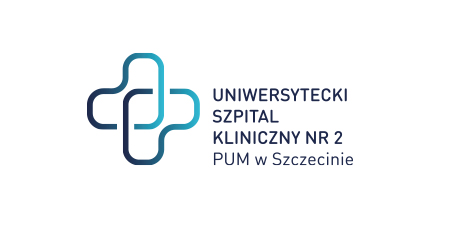  al. Powstańców Wielkopolskich 72 70-111 Szczecin											         Szczecin, dnia 14.02.2024ZP/220/03/24Dotyczy: postępowania o udzielenie zamówienia publicznego pn.: „pn.: Dostawa naczyń do maceratorów, pończoch przeciwzakrzepowych, portów naczyniowych i rękawic ginekologicznych dla USK-2 w Szczecinie. 					ZAWIADOMIENIE  O  ROZSTRZYGNIĘCIU POSTĘPOWANIA Samodzielny Publiczny Szpital Kliniczny nr 2 PUM w Szczecinie (dalej: „Zamawiający” ) na podstawie art. 253 ust 1 pkt 1 oraz pkt 2  ustawy z dnia 11 września 2019r  Prawo Zamówień Publicznych (Dz. U.2019 poz. 2019 ze zm.) zwanej dalej „PZP” zawiadamia, że dokonano  rozstrzygnięcia w/w postępowania.					Zadanie 1	a)Nazwy (firmy), siedziby i adresy wykonawców, którzy złożyli oferty:b) wykonawcy, którzy zostali wykluczeni z postępowania o udzielenie zamówienia z postępowania  wykluczono 0 wykonawców c) wykonawcy, których oferty zostały odrzucone:w postępowaniu odrzucono 1 ofertę tj.Oferta nr 4 - PHU M-M GRUPA Magdalena Szlachetka, Katowicka 11E/208, 61-131 PoznańUzasadnienie faktyczne: Wykonawca wraz z ofertą oraz w ramach uzupełnienia nie złożył próbek w ilościach określonych w swz.Uzasadnienie prawne: Oferta została odrzucona na podstawie art. 226 ust 1 pkt 1 litera c) PZP ponieważ Wykonawca nie złożył w przewidzianym czasie przedmiotowego środka dowodowegod) spośród ofert nie podlegających odrzuceniu za najkorzystniejszą ofertę została uznana oferta złożona przez wykonawcę:Oferta nr 3 - ZARYS International Group spółka z ograniczoną odpowiedzialnością spółka komandytowaCena oferty brutto: 114 362,40 PLN 				Termin płatności: 60 dni Termin dostawy cząstkowej w dniach roboczych: 1Uzasadnienie wyboru – Oferta uzyskała największą ilość punktów w kryteriach przyjętych do oceny ofert. Wykonawca nie podlega wykluczeniu. Oferta zgodna z swz.e) streszczenie oceny i porównania złożonych ofert wraz z punktacją  w każdym kryterium oraz łączna punktacja:Umowa zostanie podpisana z Wykonawcą zgodnie z zapisami SWZ pkt XXIV.Zadanie 2	a)Nazwy (firmy), siedziby i adresy wykonawców, którzy złożyli oferty:b) wykonawcy, którzy zostali wykluczeni z postępowania o udzielenie zamówienia z postępowania  wykluczono 0 wykonawców c) wykonawcy, których oferty zostały odrzucone:w postępowaniu odrzucono 1 ofertę tj.Oferta nr 4 - PHU M-M GRUPA Magdalena Szlachetka  ul. Katowicka 11E/208, 61-131 Poznań Uzasadnienie faktyczne: Wykonawca przesłał w ramach uzupełnienia próbki pończoch w opakowaniu nie spełniającym wymagań Zamawiającego. Pończochy zostały przesłane w opakowaniach jednostkowych a winny być przekazane w opakowaniu kartonikowym. Wykonawca nie podał również w ofercie wielkości opakowania handlowego.Uzasadnienie prawne: Oferta została odrzucona na podstawie art. 226 ust pkt 5) PZP ponieważ jej treść jest niezgodna z warunkami zamówienia.d) spośród ofert nie podlegających odrzuceniu za najkorzystniejszą ofertę została uznana oferta złożona przez wykonawcę:Oferta nr 2 - Bialmed Sp. z o.o.  ul. Kazimierzowska 46/48/35; 02-546 Warszawa  Cena oferty brutto: 81198,72 PLN 				Termin płatności: 60 dni Termin dostawy cząstkowej w dniach roboczych: 1Uzasadnienie wyboru – Oferta uzyskała największą ilość punktów w kryteriach przyjętych do oceny ofert. Wykonawca nie podlega wykluczeniu. Oferta zgodna z swz.e) streszczenie oceny i porównania złożonych ofert wraz z punktacją  w każdym kryterium oraz łączna punktacja:Umowa zostanie podpisana z Wykonawcą zgodnie z zapisami SWZ pkt XXIV.Zadanie 3	a)Nazwy (firmy), siedziby i adresy wykonawców, którzy złożyli oferty:b) wykonawcy, którzy zostali wykluczeni z postępowania o udzielenie zamówienia z postępowania  wykluczono 0 wykonawców c) wykonawcy, których oferty zostały odrzucone:w postępowaniu odrzucono 0 ofert tj.d) spośród ofert nie podlegających odrzuceniu za najkorzystniejszą ofertę została uznana oferta złożona przez wykonawcę:Oferta nr 5 - VYGON Polska Sp. z o.o.  ul. Francuska 39/6, 03-905 Warszawa Cena oferty brutto: 257 688,00 PLN 				Termin płatności: 60 dni Termin dostawy cząstkowej w dniach roboczych: 1Uzasadnienie wyboru – Oferta uzyskała największą ilość punktów w kryteriach przyjętych do oceny ofert. Wykonawca nie podlega wykluczeniu. Oferta zgodna z swz.e) streszczenie oceny i porównania złożonych ofert wraz z punktacją  w każdym kryterium oraz łączna punktacja:Umowa zostanie podpisana z Wykonawcą zgodnie z zapisami SWZ pkt XXIV.Zadanie 4	a)Nazwy (firmy), siedziby i adresy wykonawców, którzy złożyli oferty:b) wykonawcy, którzy zostali wykluczeni z postępowania o udzielenie zamówienia z postępowania  wykluczono 0 wykonawców c) wykonawcy, których oferty zostały odrzucone:w postępowaniu odrzucono 0 ofert tj.d) spośród ofert nie podlegających odrzuceniu za najkorzystniejszą ofertę została uznana oferta złożona przez wykonawcę:Oferta nr 1 - Mercator Medical S.A. ul. Modrzejewskiej 30, 31-327 Kraków Cena oferty brutto: 23112,00 PLN 				Termin płatności: 60 dni Termin dostawy cząstkowej w dniach roboczych: 1Uzasadnienie wyboru – Oferta uzyskała największą ilość punktów w kryteriach przyjętych do oceny ofert. Wykonawca nie podlega wykluczeniu. Oferta zgodna z swz.e) streszczenie oceny i porównania złożonych ofert wraz z punktacją  w każdym kryterium oraz łączna punktacja:Umowa zostanie podpisana z Wykonawcą zgodnie z zapisami SWZ pkt XXIV.Z poważaniem       Dyrektor USK nr 2 PUM            /podpis w oryginale/Sprawę prowadzi: Przemysław Frączek T: 91 466-10-87E: p.fraczek@usk2.szczecin.pl Wartość całego zamówieniaWartość całego zamówieniaWartość całego zamówienia587 196,00 ZŁ587 196,00 ZŁ587 196,00 ZŁ587 196,00 ZŁZADANIE NR 1ZADANIE NR 1ZADANIE NR 1157 032,00   zł157 032,00   zł157 032,00   zł157 032,00   złoferta nr nazwa (firma) i adres wykonawcynr zadaniacena oferty w PLN bruttoTermin płatności w  pełnych dniach kalendarzowychTermin dostawy cząstkowej3ZARYS International Group spółka z ograniczoną odpowiedzialnością spółka komandytowaAdres (ulica, kod, miejscowość): ul. Pod Borem 18, 41-808 ZabrzeREGON: 273295877 NIP: PL 6481997718 nr wpisu do KRS / CEIDG: 0000540772 (D)1114 362,406014PHU M-M GRUPA Magdalena Szlachetka Adres (ulica, kod, miejscowość): Katowicka 11E/208, 61-131 Poznań REGON: 302016220 NIP: 9720779513 nr wpisu do KRS / CEIDG (mikro)1194 247,60454Wartość całego zamówieniaWartość całego zamówieniaWartość całego zamówienia587 196,00 ZŁ587 196,00 ZŁ587 196,00 ZŁ587 196,00 ZŁ587 196,00 ZŁZADANIE NR 1ZADANIE NR 1ZADANIE NR 1157 032,00   zł157 032,00   zł157 032,00   zł157 032,00   zł157 032,00   złoferta nr nazwa (firma) i adres wykonawcynr zadaniacena brutto-90%Termin płatności-5%Termin dostawy cząstkowej- 5%SUMA3ZARYS International Group spółka z ograniczoną odpowiedzialnością spółka komandytowaAdres (ulica, kod, miejscowość): ul. Pod Borem 18, 41-808 ZabrzeREGON: 273295877 NIP: PL 6481997718 nr wpisu do KRS / CEIDG: 0000540772 (D)19055100Wartość całego zamówieniaWartość całego zamówieniaWartość całego zamówienia587 196,00 ZŁ587 196,00 ZŁ587 196,00 ZŁ587 196,00 ZŁZADANIE NR 2ZADANIE NR 2ZADANIE NR 2120 960,00   zł120 960,00   zł120 960,00   zł120 960,00   złoferta nr nazwa (firma) i adres wykonawcynr zadaniacena oferty w PLN bruttoTermin płatności w  pełnych dniach kalendarzowychTermin dostawy cząstkowej2Bialmed Sp. z o.o. Adres (ulica, kod, miejscowość): ul. Kazimierzowska 46/48/35; 02-546 Warszawa REGON: 790003564 NIP: 849-00-00-039 nr wpisu do KRS / CEIDG: 0000025915 (Ś)281 198,726014PHU M-M GRUPA Magdalena Szlachetka Adres (ulica, kod, miejscowość): Katowicka 11E/208, 61-131 Poznań REGON: 302016220 NIP: 9720779513 nr wpisu do KRS / CEIDG: (mikro)287 264,00454Wartość całego zamówieniaWartość całego zamówieniaWartość całego zamówienia587 196,00 ZŁ587 196,00 ZŁ587 196,00 ZŁ587 196,00 ZŁ587 196,00 ZŁZADANIE NR 2ZADANIE NR 2ZADANIE NR 2120 960,00   zł120 960,00   zł120 960,00   zł120 960,00   zł120 960,00   złoferta nr nazwa (firma) i adres wykonawcynr zadaniacena brutto-90%Termin płatności-5%Termin dostawy cząstkowej- 5%SUMA2Bialmed Sp. z o.o. Adres (ulica, kod, miejscowość): ul. Kazimierzowska 46/48/35; 02-546 Warszawa REGON: 790003564 NIP: 849-00-00-039 nr wpisu do KRS / CEIDG: 0000025915 (Ś)29055100Wartość całego zamówieniaWartość całego zamówieniaWartość całego zamówienia587 196,00 ZŁ587 196,00 ZŁ587 196,00 ZŁ587 196,00 ZŁZADANIE NR 3ZADANIE NR 3ZADANIE NR 3 281 124,00 zł 281 124,00 zł 281 124,00 zł 281 124,00 złoferta nr nazwa (firma) i adres wykonawcynr zadaniacena oferty w PLN bruttoTermin płatności w  pełnych dniach kalendarzowychTermin dostawy cząstkowej5VYGON Polska Sp. z o.o. Adres (ulica, kod, miejscowość): ul. Francuska 39/6, 03-905 Warszawa REGON: 010784130 NIP: 1130093549 nr wpisu do KRS / CEIDG: KRS 0000055645 (małe)3257 688,00601Wartość całego zamówieniaWartość całego zamówieniaWartość całego zamówienia587 196,00 ZŁ587 196,00 ZŁ587 196,00 ZŁ587 196,00 ZŁ587 196,00 ZŁZADANIE NR 3ZADANIE NR 3ZADANIE NR 3281 124,00   zł281 124,00   zł281 124,00   zł281 124,00   zł281 124,00   złoferta nr nazwa (firma) i adres wykonawcynr zadaniacena brutto-90%Termin płatności-5%Termin dostawy cząstkowej- 5%SUMA3VYGON Polska Sp. z o.o. Adres (ulica, kod, miejscowość): ul. Francuska 39/6, 03-905 Warszawa 39055100Wartość całego zamówieniaWartość całego zamówieniaWartość całego zamówienia587 196,00 ZŁ587 196,00 ZŁ587 196,00 ZŁ587 196,00 ZŁZADANIE NR 4ZADANIE NR 4ZADANIE NR 428 080,00   zł28 080,00   zł28 080,00   zł28 080,00   złoferta nr nazwa (firma) i adres wykonawcynr zadaniacena oferty w PLN bruttoTermin płatności w  pełnych dniach kalendarzowychTermin dostawy cząstkowej1 Mercator Medical S.A. Adres (ulica, kod, miejscowość): ul. Modrzejewskiej 30, 31-327 Kraków REGON: NIP: 677 10 36 424 nr wpisu do KRS / CEIDG: 0000036244 (d)423 112,00601Wartość całego zamówieniaWartość całego zamówieniaWartość całego zamówienia587 196,00 ZŁ587 196,00 ZŁ587 196,00 ZŁ587 196,00 ZŁ587 196,00 ZŁZADANIE NR 3ZADANIE NR 3ZADANIE NR 328 080,00   zł28 080,00   zł28 080,00   zł28 080,00   zł28 080,00   złoferta nr nazwa (firma) i adres wykonawcynr zadaniacena brutto-90%Termin płatności-5%Termin dostawy cząstkowej- 5%SUMA1Mercator Medical S.A. Adres (ulica, kod, miejscowość): ul. Modrzejewskiej 30, 31-327 Kraków 49055100